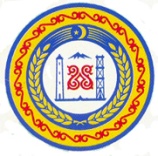 АДМИНИСТРАЦИЯ НОЖАЙ-ЮРТОВСКОГОМУНИЦИПАЛЬНОГО  РАЙОНА ЧЕЧЕНСКОЙ РЕСПУБЛИКИ366220, ЧР, Ножай-Юртовский район, с. Ножай-Юрт, ул. А.Кадырова,3  nojayurt@mail.ru, т/ф 8 (87148) 2-22-57	ПРОЕКТ" ______"  ____________2015 г.                                                                                        № _____                                     П О С Т А Н О В Л Е Н И ЕОб утверждении   схемы размещения  рекламных конструкций на территории                                                              Балансуйского сельского поселения.                 В соответствие части 5.8 статьи 19 Федерального закона   №38-ФЗ от 13.03.2006 года «О рекламе», на основании части 15.1 статьи 15 Федерального закона №131- ФЗ от 06.10.2003 года «Об общих принципах организации местного самоуправления в Российской Федерации», руководствуясь  Уставом Ножай-Юртовского муниципального района  ПОСТАНОВЛЯЮ:1. Утвердить схему  размещения  рекламных конструкций на территории                                                        Балансуйского сельского поселения.         2. Опубликовать постановление в районной газете «Халкъан дош» и разместить на официальном информационном сайте администрации Ножай-Юртовского муниципального района в сети Интернет – nojayurt@mail.ru3. Контроль за исполнением постановления возложить на Мехиева Х.М.-начальника   отдела архитектуры, строительства и ЖКХ администрации Ножай-Юртовского муниципального района.   Глава администрации Ножай-                                                                             Юртовского муниципального района                                                     А-К.У.Гарбаев                                                                                                                             «УТВЕРЖДЕНА»                                                                                                                   Глава администрации Ножай-                                                                                                                                                                             Юртовского муниципального                                                                                                                                                              района Чеченской Республики                                                                                                                         _______________ А-К.У.Гарбаев                                                                                                                    «____»________________2015г.СХЕМА РАЗМЕЩЕНИЯ РЕКЛАМНОЙ КОНСТРУКЦИИ НА ТЕРРИТОРИИ БАЛАНСУЙСКОГО СЕЛЬСКОГО ПОСЕЛЕНИЯ НОЖАЙ-ЮРТОВСКОГО РАЙОНА ЧЕЧЕНСКОЙ РЕСПУБЛИКИ                                                                                                                                                       «СОГЛАСОВАНА»                                                                                                                           Председатель Государственного комитета                                                                                                                                                                                                          по архитектуре и градостроительству                                                                                                             Чеченской Республики                                                                                                                              ________________ М.Р.Гайрбеков                                                                                                                                                      «____»_________________2015г.РАЗДЕЛ 1                                           Адресный реестр установки и эксплуатации рекламных конструкцийПриложение № 1ОБЩИЕ СВЕДЕНИЯО РЕКЛАМНОЙ КОНСТРУКЦИИОТ 27.08.2015г. N 1__________________________      ______________              ___________________________(должность заявителя)                 (подпись заявителя)        (расшифровка подписи заявителя)М.П.  1.Планируемый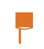 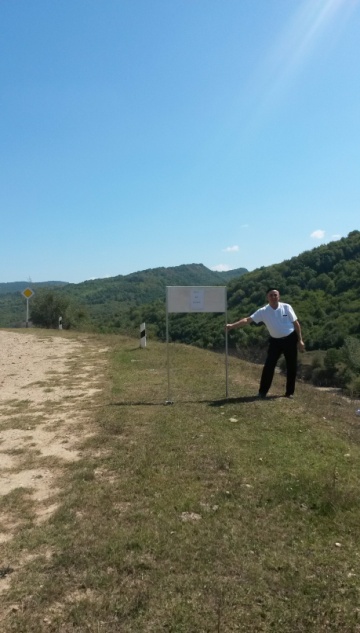 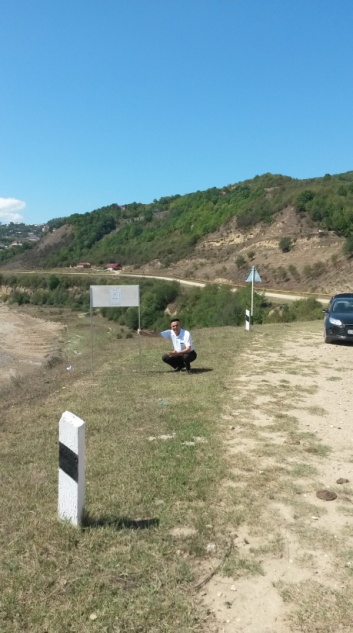 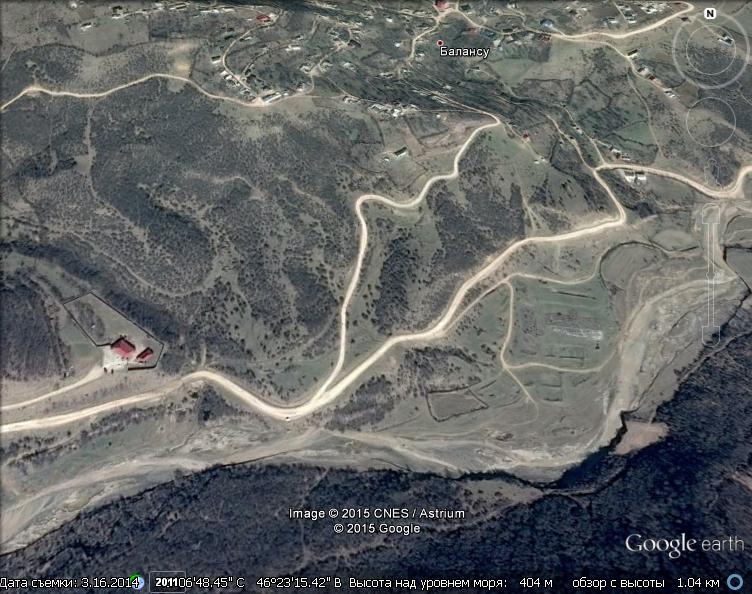 Щит №1	                     Щит №1                                                                                                                    №1                                                                                       Автодорога Ножай-Юрт-БалансуСпециалист               ___________   _____________________    _______________                (подпись)    (расшифровка подписи)         (дата)    М.П.Приложение № 2ОБЩИЕ СВЕДЕНИЯО РЕКЛАМНОЙ КОНСТРУКЦИИОТ 27.08.2015г. N 2__________________________      ______________              ___________________________(должность заявителя)                 (подпись заявителя)        (расшифровка подписи заявителя)М.П.2. Планируемый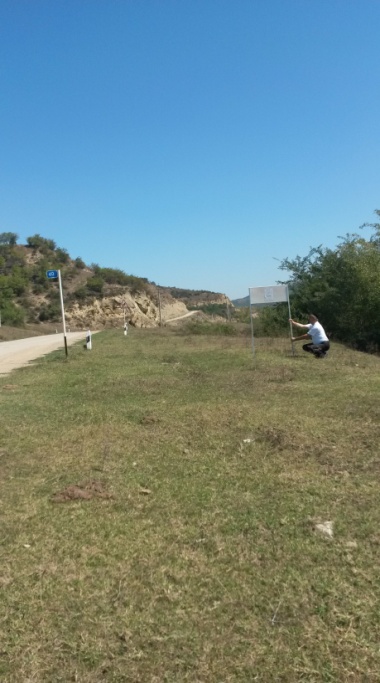 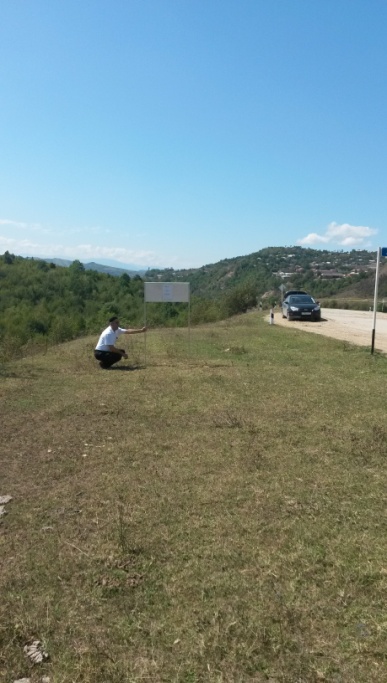        	Щит №2	                         Щит №2	№2                                                                                                    Автодорога Ножай-Юрт-БалансуСпециалист               ___________   _____________________    _______________                (подпись)                      (расшифровка подписи)                       (дата)    М.П.                                                                                                                                 Приложение № 3ОБЩИЕ СВЕДЕНИЯО РЕКЛАМНОЙ КОНСТРУКЦИИОТ 27.08.2015г. N 3__________________________      ______________              ___________________________(должность заявителя)                 (подпись заявителя)        (расшифровка подписи заявителя)М.П.3. Планируемый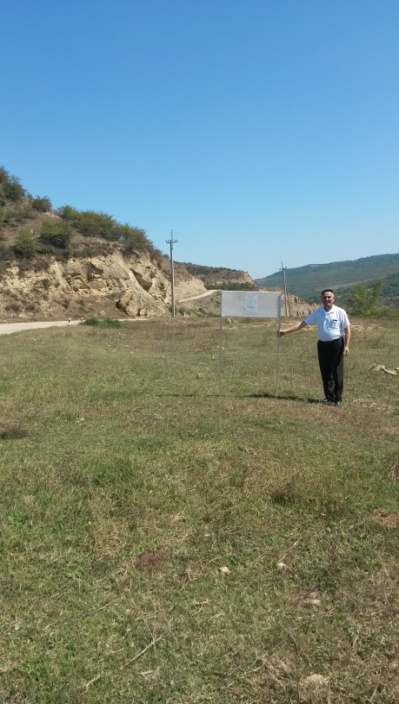 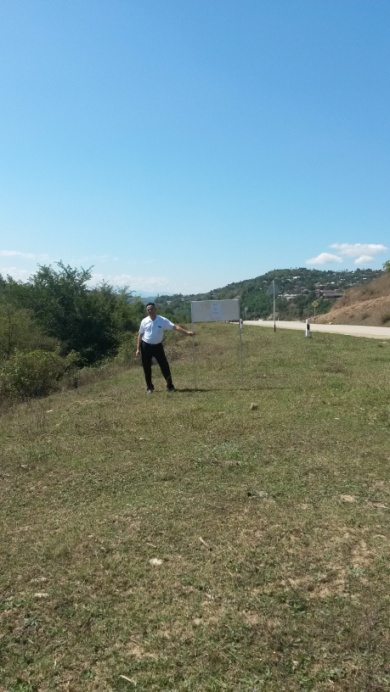 Щит №3                                    Щит №3	№3                                                                                             Автодорога Ножай-Юрт-БалансуСпециалист               ___________   _____________________    _______________                (подпись)                  (расшифровка подписи)                              (дата)    М.П.Приложение № 4ОБЩИЕ СВЕДЕНИЯО РЕКЛАМНОЙ КОНСТРУКЦИИОТ 27.08.2015г. N 4__________________________      ______________              ___________________________(должность заявителя)                 (подпись заявителя)        (расшифровка подписи заявител              М.П.4.Планируемый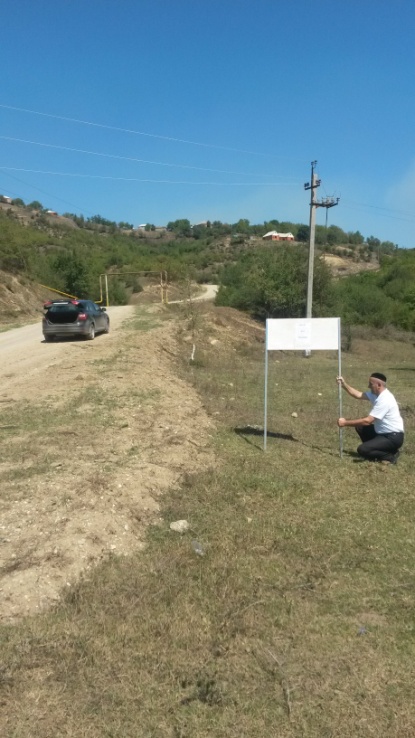 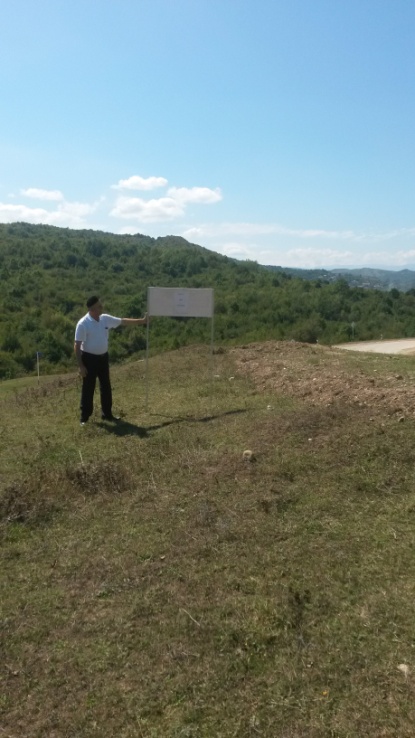               Щит №4	                         Щит №4                                                     №4                                                                                                  Автодорога Ножай-Юрт-БалансуСпециалист               ___________   _____________________    _______________                (подпись)                     (расшифровка подписи)                            (дата)    М.П.Приложение № 5ОБЩИЕ СВЕДЕНИЯО РЕКЛАМНОЙ КОНСТРУКЦИИОТ 27.08.2015г. N 5__________________________      ______________              ___________________________(должность заявителя)                 (подпись заявителя)        (расшифровка подписи заявителя) М.П.5. Планируемый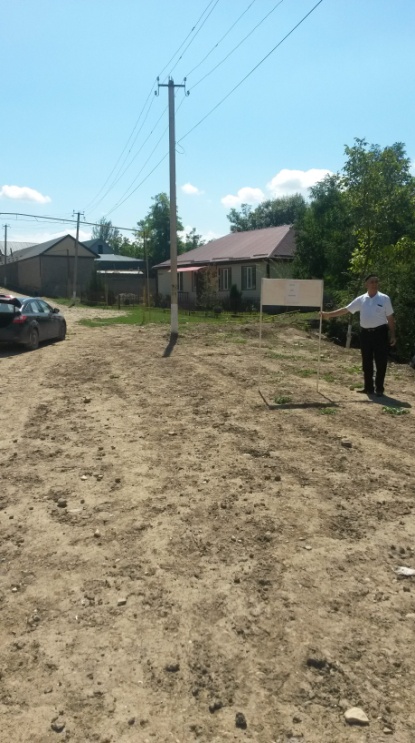 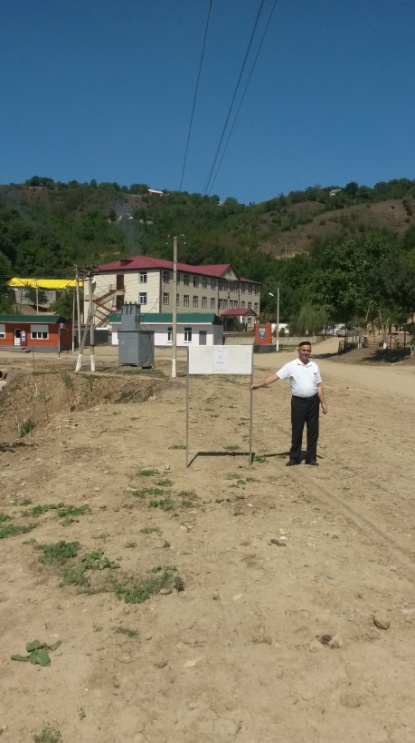 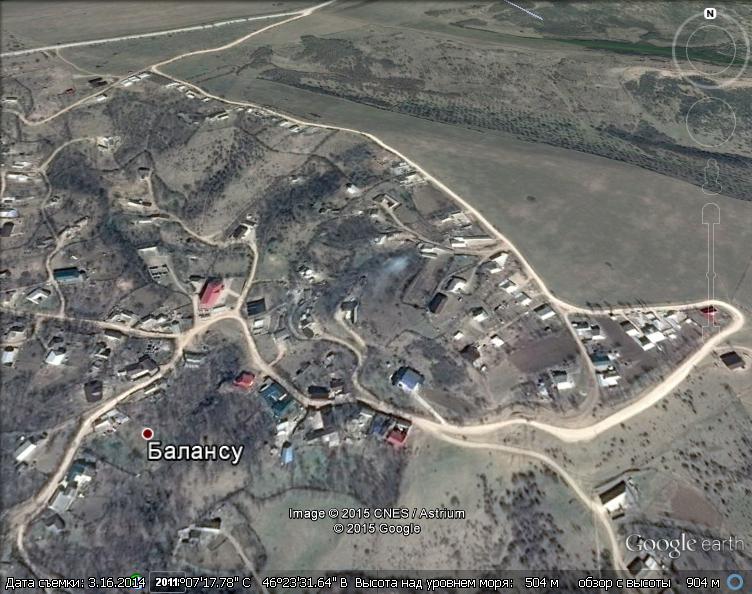             Щит №5	                         Щит №5                                    	№5                                                                                                    с.Балансу, ул.А.А.Кадырова                                                                   Специалист               ___________   _____________________    _______________                (подпись)                  (расшифровка подписи)                            (дата)    М.П.Приложение № 6ОБЩИЕ СВЕДЕНИЯО РЕКЛАМНОЙ КОНСТРУКЦИИОТ 27.08.2015г. N 6__________________________      ______________              ___________________________(должность заявителя)                 (подпись заявителя)        (расшифровка подписи заявителя)М.П.6. Планируемый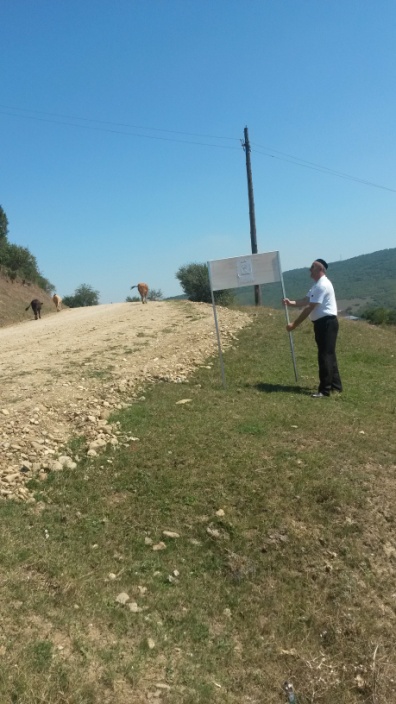 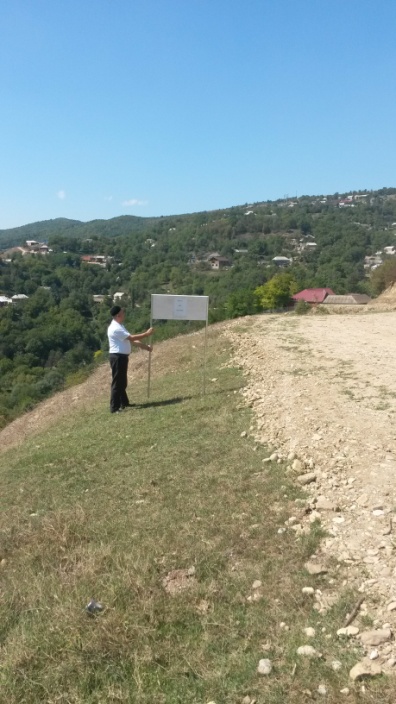            Щит №6	                         Щит №6	№6                                                                                                           с.Балансу, ул.А.А.Кадырова                                                                                       Специалист               ___________   _____________________    _______________                (подпись)                  (расшифровка подписи)                            (дата)    М.П.        СХЕМА МЕСТНОСТИС УКАЗАНИЕМ НАЗВАНИЙ УЛИЦ И НУМЕРАЦИИ СТРОЕНИЙ(для всех видов рекламных конструкций)масштаб 1:2000 (для рекламных конструкций на фасадах зданий- принципиальная схема размещения)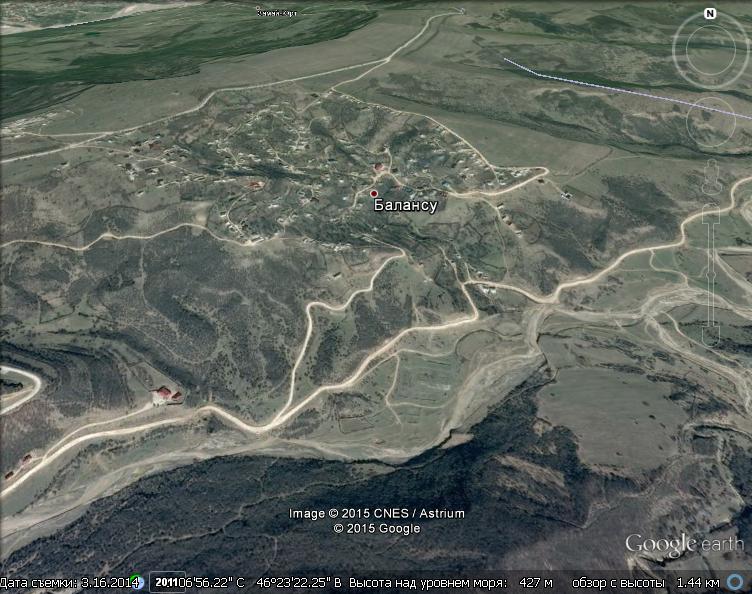                                        №1 №4 №2 №3                 Автодорога Ножай-Юрт-Балансу                                                                                                                                 №5  №6                                                                           с.Балансу, ул.А.А.Кадырова                             Пояснительная записка        Схема размещения рекламных конструкций на территории Балансуйского сельского поселения выполнена на основании пункта 5.8 статьи 19 Федерального закона от 13.03.2006 №38-ФЗ «О рекламе», пункта 15.1 статьи 15 Федерального закона от 06.10.2003 №131-ФЗ «Об общих принципах организации местного самоуправления в Российской Федерации»,  Федерального закона  от 07.05.2013 №98-ФЗ «О внесении  изменений в Федеральный закон «О рекламе» и Приказа Государственного комитета по архитектуре и градостроительству Чеченской Республики от 19.08.2015 № 41-п «Об утверждении  требований к оформлению  схемы размещения рекламных конструкций на территории муниципальных образований Чеченской Республики».             Схема разработана в соответствии с  документами территориального планирования Ножай-Юртовского муниципального района, действующей законодательной базой и нормативной документацией:«Градостроительным кодексом Российской Федерации»;СНиП 2.07.01–89* «Градостроительство. Планировка и застройка городских и сельских поселений».         Схема размещения рекламных конструкций на территории  Балансуйского сельского поселения (далее – Схема) – документ, определяющий технические параметры рекламных конструкций, плотность их размещения на   различных участках улично-дорожной сети в границах населенных пунктов, входящих в состав Балансуйского сельского поселения. Схема обеспечивает соблюдение внешнего архитектурного облика сложившейся застройки населенных пунктов поселения, градостроительных норм и правил, а также  благоприятные условия жизнедеятельности людей и безопасности участников дорожного движения. Рекламные конструкции, подлежащие размещению на территории Балансуйского сельского поселения являются стационарными и располагаются   на земельных участках, прилегающих к автомобильным дорогам. Отдельно стоящие рекламные конструкции в плане и по высоте выполнены с учетом требований ГОСТ Р 52044-2003 «Наружная реклама на автомобильных дорогах и территориях городских и сельских поселений».   Отдельно стоящие рекламные конструкции подлежат размещению на земельных участках, государственная собственность на которые не разграничена.  Размещение рекламных конструкций на объектах недвижимого имущества, находящихся в государственной собственности, а также на объектах культурного наследия, не предусмотрено. Размещение рекламных конструкций на территории Балансуйского сельского поселения осуществляется только в соответствии со Схемой.Схема подлежит обязательному официальному опубликованию и размещению  на официальном сайте администрации Балансуйского сельского поселения.В случае размещения и эксплуатации рекламной конструкции, не соответствующей Схеме, разрешение на ее размещение и эксплуатацию может быть признано недействительным по решению суда.Разрешение на установку и эксплуатацию рекламной конструкции может быть признано недействительным решением суда, если Схема была изменена, в результате чего рекламная конструкция перестала ей соответствовать.Внесение изменений и дополнений в схему производятся не чаще 1 раза в год.                                                                                                                                          Основными целями и задачами  разработки Схемы размещения рекламных конструкций на территории Балансуйского сельского поселения как основополагающего документа являются:-   формирование гармоничной среды;- повышение эстетического восприятия среды, за счет размещения рекламных конструкций в едином архитектурно - дизайнерском решении;-   упорядочение внешнего вида;-   эффективное использование рекламного пространства;-   внедрение новых форм рекламных конструкций;- установка объектов рекламы с информацией, не противоречащих конкретной территории; В концепции учитывается генеральный план Балансуйского сельского поселения, дорожно- транспортная сеть, памятники истории и культуры.Основным концептуальным решением является деление территории Балансуйского сельского поселения на зоны:  - автодорога Ножай-Юрт-Балансу; - жилая часть поселения.         На территории  Балансуйского сельского поселения подлежат размещению   6 отдельно стоящих рекламных конструкций - сити-борды   - двухсторонняя рекламная конструкция с двумя информационными полями (2,7х3,7м ).                                  Из них:  4  -на автодороге Ножай-Юрт-Балансу и 2- в с.Балансу.                                                                                                                       Расстояние от бровки земляного полотна или бордюрного камня не менее 5 м.№ п/пАдрес установки и эксплуатации РК № РК по картеВид РКТип РК Размер РККоличество сторон РКОбщая площадь информационного поля РК, кв.м.123456781.Автодорога Ножай-Юрт-Балансу1Сити-Борды Отдельно стоящая конструкция2,7 х 3,7 кв.м219,982.Автодорога Ножай-Юрт-Балансу2Сити-Борды Отдельно стоящая конструкция2,7 х 3,7 кв.м219,983.Автодорога Ножай-Юрт-Балансу3Сити-Борды Отдельно стоящая конструкция2,7 х 3,7 кв.м219,984Автодорога Ножай-Юрт-Балансу4Сити-Борды Отдельно стоящая конструкция2.7 х 3.7 кв.м219.885.с.Балансу, ул.А.А.Кадырова5Сити-Борды Отдельно стоящая конструкция2,7 х 3,7 кв.м219,986.с.Балансу, ул.А.А.Кадырова6Сити-Борды Отдельно стоящая конструкция2,7 х 3,7 кв.м219,98РАЗДЕЛ IIСВОДНАЯ ТАБЛИЦА РЕКЛАМНЫХ КОНСТРУКЦИЙ, РАСПОЛОЖЕННЫХ НА МУНИЦИПАЛЬНОМ   ИМУЩЕСТВЕ НА ТЕРРИТОРИИ БАЛАНСУЙСКОГО СЕЛЬСКОГО ПОСЕЛЕНИЯ                                                                 НОЖАЙ-ЮРТОВСКОГО  РАЙОНА ЧЕЧЕНСКОЙ РЕСПУБЛИКИСООТВЕТСТВУЮЩИХ ГОСТ  Р52044-2003Характеристики рекламной конструкцииХарактеристики рекламной конструкцииХарактеристики рекламной конструкции
Адрес размещения:
Адрес размещения:районулица
Адрес размещения:
Адрес размещения:домпересечение с ...Тип рекламной конструкцииСити-БордыСити-БордыМесто установкиАвтодорога Ножай-Юрт-БалансуАвтодорога Ножай-Юрт-БалансуРазмеры информационного поля              
(ширина/высота), м2,7х3,72,7х3,7Габаритные размеры (ширина/высота), м2,7х3,72,7х3,7Количество сторон информационных полей22Общая площадь информационных полей9,999,99Регистрационный номер типового проекта11Адрес        
размещения   
рекламной    
конструкции  ЧР Ножай-Юртовский район, автодорога Ножай-Юрт-БалансуЧР Ножай-Юртовский район, автодорога Ножай-Юрт-БалансуЧР Ножай-Юртовский район, автодорога Ножай-Юрт-БалансуЧР Ножай-Юртовский район, автодорога Ножай-Юрт-БалансуЧР Ножай-Юртовский район, автодорога Ножай-Юрт-БалансуАдминистрация Балансуйскогосельского поселенияФ.И.О.   
или     
наименование
организацииПодписьДатаНаименование вида рекламной
конструкцииНаименование вида рекламной
конструкцииВладелец     
объекта      Администрация Ножай-Юртовского муниципального районаСити-Борды 2,7х3,7Сити-Борды 2,7х3,7Ответственный
за рекламу  Схема   
привязки 
объектаИзготовительПроектировщикХарактеристики рекламной конструкцииХарактеристики рекламной конструкцииХарактеристики рекламной конструкции
Адрес размещения:
Адрес размещения:районулица
Адрес размещения:
Адрес размещения:домпересечение с ...Тип рекламной конструкцииСити-БордыСити-БордыМесто установкиАвтодорога Ножай-Юрт-БалансуАвтодорога Ножай-Юрт-БалансуРазмеры информационного поля              
(ширина/высота), м2,7х3,72,7х3,7Габаритные размеры (ширина/высота), м2,7х3,72,7х3,7Количество сторон информационных полей22Общая площадь информационных полей9,999,99Регистрационный номер типового проекта22Адрес        
размещения   
рекламной    
конструкции  ЧР Ножай-Юртовский район, автодорога Ножай-Юрт-БалансуЧР Ножай-Юртовский район, автодорога Ножай-Юрт-БалансуЧР Ножай-Юртовский район, автодорога Ножай-Юрт-БалансуЧР Ножай-Юртовский район, автодорога Ножай-Юрт-БалансуЧР Ножай-Юртовский район, автодорога Ножай-Юрт-БалансуАдминистрация Балансуйскогосельского поселенияФ.И.О.   
или     
наименование
организацииПодписьДатаНаименование вида рекламной
конструкцииНаименование вида рекламной
конструкцииВладелец     
объекта      Администрация Ножай-Юртовского муниципального районаСити-Борды 2,7х3,7Сити-Борды 2,7х3,7Ответственный
за рекламу  Схема   
привязки 
объектаИзготовительПроектировщикХарактеристики рекламной конструкцииХарактеристики рекламной конструкцииХарактеристики рекламной конструкции
Адрес размещения:
Адрес размещения:районулица
Адрес размещения:
Адрес размещения:домпересечение с ...Тип рекламной конструкцииСити-БордыСити-БордыМесто установкиАвтодорога Ножай-Юрт-БалансуАвтодорога Ножай-Юрт-БалансуРазмеры информационного поля              
(ширина/высота), м2,7х3,72,7х3,7Габаритные размеры (ширина/высота), м2,7х3,72,7х3,7Количество сторон информационных полей22Общая площадь информационных полей9,999,99Регистрационный номер типового проекта33Адрес        
размещения   
рекламной    
конструкции  ЧР Ножай-Юртовский район, автодорога Ножай-Юрт-БалансуЧР Ножай-Юртовский район, автодорога Ножай-Юрт-БалансуЧР Ножай-Юртовский район, автодорога Ножай-Юрт-БалансуЧР Ножай-Юртовский район, автодорога Ножай-Юрт-БалансуЧР Ножай-Юртовский район, автодорога Ножай-Юрт-БалансуАдминистрация Балансуйскогосельского поселенияФ.И.О.   
или     
наименование
организацииПодписьДатаНаименование вида рекламной
конструкцииНаименование вида рекламной
конструкцииВладелец     
объекта      Администрация Ножай-Юртовского муниципального районаСити-Борды  2,7х3,7Сити-Борды  2,7х3,7Ответственный
за рекламу  Схема   
привязки 
объектаИзготовительПроектировщикХарактеристики рекламной конструкцииХарактеристики рекламной конструкцииХарактеристики рекламной конструкции
Адрес размещения:
Адрес размещения:районулица
Адрес размещения:
Адрес размещения:домпересечение с ...Тип рекламной конструкцииСити-ФорматыСити-ФорматыМесто установкиАвтодорога Ножай-Юрт-БалансуАвтодорога Ножай-Юрт-БалансуРазмеры информационного поля              
(ширина/высота), м 2,7х3,72,7х3,7Габаритные размеры (ширина/высота), м2,7х3,72,7х3,7Количество сторон информационных полей22Общая площадь информационных полей9,999,99Регистрационный номер типового проекта44Адрес        
размещения   
рекламной    
конструкции  ЧР Ножай-Юртовский район, автодорога Ножай-Юрт-БалансуЧР Ножай-Юртовский район, автодорога Ножай-Юрт-БалансуЧР Ножай-Юртовский район, автодорога Ножай-Юрт-БалансуЧР Ножай-Юртовский район, автодорога Ножай-Юрт-БалансуЧР Ножай-Юртовский район, автодорога Ножай-Юрт-БалансуАдминистрация Балансуйскогосельского поселенияФ.И.О.   
или     
наименование
организацииПодписьДатаНаименование вида рекламной
конструкцииНаименование вида рекламной
конструкцииВладелец     
объекта      Администрация Ножай-Юртовского муниципального районаСити-Борды 2,7х3,7Сити-Борды 2,7х3,7Ответственный
за рекламу  Схема   
привязки 
объектаИзготовительПроектировщикХарактеристики рекламной конструкцииХарактеристики рекламной конструкцииХарактеристики рекламной конструкции
Адрес размещения:
Адрес размещения:районулица
Адрес размещения:
Адрес размещения:домпересечение с ...Тип рекламной конструкцииСити-БордыСити-БордыМесто установкис.Балансу, ул.А.А.Кадыровас.Балансу, ул.А.А.КадыроваРазмеры информационного поля              
(ширина/высота), м2,7х3,72,7х3,7Габаритные размеры (ширина/высота), м2,7х3,72,7х3,7Количество сторон информационных полей22Общая площадь информационных полей9,999,99Регистрационный номер типового проекта55Адрес        
размещения   
рекламной    
конструкции  ЧР Ножай-Юртовский район, с.Балансу, ул.А.А.КадыроваЧР Ножай-Юртовский район, с.Балансу, ул.А.А.КадыроваЧР Ножай-Юртовский район, с.Балансу, ул.А.А.КадыроваЧР Ножай-Юртовский район, с.Балансу, ул.А.А.КадыроваЧР Ножай-Юртовский район, с.Балансу, ул.А.А.КадыроваАдминистрация Балансуйскогосельского поселенияФ.И.О.   
или     
наименование
организацииПодписьДатаНаименование вида рекламной
конструкцииНаименование вида рекламной
конструкцииВладелец     
объекта      Администрация Ножай-Юртовского муниципального районаСити-Борды 2,7х3,7Сити-Борды 2,7х3,7Ответственный
за рекламу  Схема   
привязки 
объектаИзготовительПроектировщикХарактеристики рекламной конструкцииХарактеристики рекламной конструкцииХарактеристики рекламной конструкции
Адрес размещения:
Адрес размещения:районулица
Адрес размещения:
Адрес размещения:домпересечение с ...Тип рекламной конструкцииСити-БордыСити-БордыМесто установкис.Балансу, ул.А.А.Кадыровас.Балансу, ул.А.А.КадыроваРазмеры информационного поля              
(ширина/высота), м2,7х3,72,7х3,7Габаритные размеры (ширина/высота), м2,7х3,72,7х3,7Количество сторон информационных полей22Общая площадь информационных полей9,999,99Регистрационный номер типового проекта66Адрес        
размещения   
рекламной    
конструкции  ЧР Ножай-Юртовский район, с.Балансу, ул.А.А.КадыроваЧР Ножай-Юртовский район, с.Балансу, ул.А.А.КадыроваЧР Ножай-Юртовский район, с.Балансу, ул.А.А.КадыроваЧР Ножай-Юртовский район, с.Балансу, ул.А.А.КадыроваЧР Ножай-Юртовский район, с.Балансу, ул.А.А.КадыроваАдминистрация Ножай-Юртовского сельского поселенияФ.И.О.   
или     
наименование
организацииПодписьДатаНаименование вида рекламной
конструкцииНаименование вида рекламной
конструкцииВладелец     
объекта      Администрация Ножай-Юртовского муниципального районаСити-Борды 2,7х3,7Сити-Борды 2,7х3,7Ответственный
за рекламу  Схема   
привязки 
объектаИзготовительПроектировщик